DONM Leadership Walk-Around TemplateEnvironmentVisual Inspection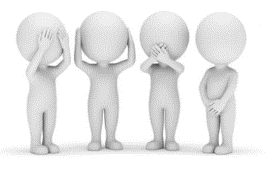 How does the area make me feel?What do I hear, see and smell?Deference to expertise  
Discuss observations with staff and patientsIs this an issue?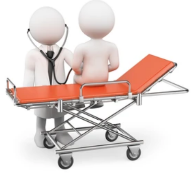 What has been tried?What do we need to do to make this better?How can we achieve this?Reluctance to simplify EnvironmentPositives     PositivesPotential ActionsEnvironmentOpportunities      Opportunities    Potential ActionsStaffSensitivity to operations
Preoccupation with failure. ResilienceWhat is the staff experience?  What are staff worried about?Are you aware of any good catches/near misses (incidents/feedback)? Deference to expertise Discuss identified opportunities with staff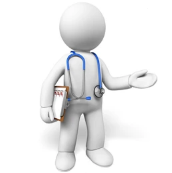 Do you think this is an issue?What has been tried?What do we need to do to make this better?How can we achieve this?Reluctance to simplify       StaffPositives    PositivesPotential Actions    StaffOpportunities     Opportunities     Potential Actions    PatientsSensitivity to operations Preoccupation with failure. ResilienceWhat has the patient experience been? What are patients worried about?Deference to expertise  Discuss identified opportunities with patients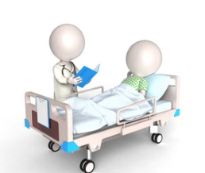 What do we need to do to make this better?How can we achieve this?Reluctance to simplify      PatientsPositives  PositivesPotential Actions     PatientsOpportunities     Opportunities    Potential Actions     